《软件工程》稿件录用标准（请结合“论文体例参考模板”）1.来稿要求论点明确、数据可靠、逻辑严密、文字精炼，每篇论文必须包括：题目作者姓名作者单位单位所在地（省名、市名）及邮政编码摘要（要求详见第3页）关键词中图分类号（参考链接http://ztflh.xhma.com/html/33314.html）文献标识码：A注意：（1）—（6）必须有相应的英文内容。参考文献（前三条最好为SCI或EI检索，且所有时间尽量为近三年）论文首页的页脚处应注明该论文属何项目、何基金（编号）资助作者简介（全部作者）2.论文摘要尽量写成报道性文摘，应具有独立性与自含性。包括：（1）目的；（2）方法；（3）结果；（4）结论。3.关键词选择贴近文义的规范性单词或组合词（3～5个），用分号“；”间隔开。4.正文第一部分需要体现“引言”部分（要求详见第3页）。5.正文最后部分需要体现“结论”部分（要求详见第3页）。6.文稿篇幅（含图、表）一般不低于5000字。文中量和单位的使用可以参照中华人民共和国法定计量单位最新标准。外文字符必须分清大、小写，正、斜体，黑、白体，上、下角标应该做明显区别。7.论文的图、表、公式在文中应有相应的表述，且图、表应在相关文字表述内容后出现。（1）图要求内容清晰，层次要分明。（2）表格以三线表的形式体现。（3）图说和表说要有相应的中英文。（4）公式使用公式编辑器保存内容，勿以图片等形式保存。8.参考文献的著录格式采用顺序编码制，请按其在文中出现的先后顺序编号。所引文献必须是作者直接阅读参考过的、最主要的、公开出版的。未公开发表的、且很有必要引用的，请采用脚注方式标明，参考文献至少五条。（1）文献编号在文中引用处以右上角标形式体现。（2）参考文献应在引言处就做相应的体现。（3）参考文献中的标点符号，须在英文状态下。例如：[1]作者1,作者2,作者3.论文名称[形式].论文出处,年,卷(期):页码1-页码2.[1]李华,王虎,宋高.软件的应用[J].软件学报.2012,1(2):12-15.根据GB3469-83《文献类型与文献载体代码》规定，以单字母标识：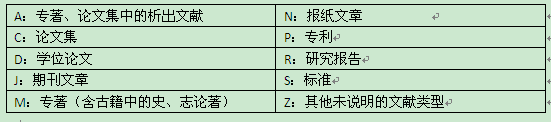 电子文献类型以双字母作为标识：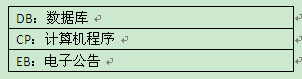 非纸张型载体电子文献，在参考文献标识中同时标明其载体类型： 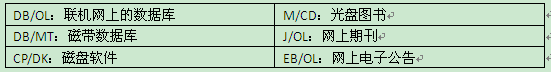 9. 作者简介部分需提供全部作者的相关细心，具体如下：姓名(出生年-),性别,学历,职称.研究领域：***.李**(1980-),男,博士,工程师.研究领域：软件开发.10.来稿切勿一稿多投。收到稿件后，本部尽量保证在10个工作日内审稿，并电子邮件回复作者，重点稿件送同行专家审阅。如果10个工作日内没有收到论文的拟发表通知，请作者与本部联系确认。11.来稿文责自负。所有作者应对稿件内容和署名无异议，稿件内容不得抄袭或重复发表。我刊对来稿表述不当处，有权做相应修改（论文确认环节中，作者可对修正内容进行核实）。作者如对发表时间等有特殊要求，请在邮件投稿时作特别说明。12.请作者自留备份稿，我刊概不退稿。13.论文一经发表，赠送当期样刊2册，邮寄形式详见版权协议。14.请在文稿后面注明稿件联系人的姓名、工作单位、详细联系地址、电话（包括手机）、邮编等信息，以便联系有关事宜。注：欢迎引用《软件工程》（原刊名《软件工程师》）过刊论文。联系人：王老师 电  话：0411-84767887 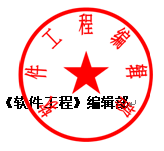 邮  箱：semagazine@neusoft.edu.cn  附件：关于摘要、引言、结论1.摘要：论文摘要是文章的内容不加诠释和评论的简短陈述。摘要是在全文完成后提炼出来的，具有短、精、完整三大特点。摘要应具有独立性的自含性，即不阅读全文就能获得必要的信息。摘要中有数据和结论，是一篇完整的短文。供读者确定有无必要阅读全文，也可提供给文摘第二次文献采用。字数建议200字左右。英文摘要翻译精准（我刊为使您论文的英文摘要更为精准会提供翻译支持，但也需作者尽量提供准确翻译）。参考：http://jingyan.baidu.com/article/380abd0a57bd241d90192ce1.html 
2.引言：论文引言应向读者说明本研究的来龙去脉,吸引读者对本篇论文产生兴趣,对正文起到提纲掣领和引导阅读兴趣的作用。引言应明确基本问题包括：（1）通过本文说明什么问题?（2）有哪些具有学术价值的新发现?（3）使一般读者读了引言后，清楚知道作者为什么选择该题目进行研究。（4）字数建议300字左右。参考：http://wenku.baidu.com/view/8624d3f4f61fb7360b4c65e1.html?from=search3.结论：结论是实验、观测结果和理论分析的逻辑发展，是将实验、观测得到的数据、结果，经过判断、推理、归纳等逻辑分析过程而得到的对事物的本质和规律的认识，是整篇论文的总论点。参考：http://wenku.baidu.com/view/12aca79ff61fb7360b4c65d3.html?from=search